Traktorclub „Ackerkralle“ Taunus-Westerwald e. V.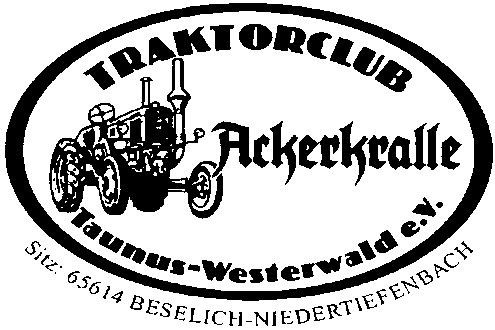 Vereinssitz: 		65614 Beselich-NiedertiefenbachGeschäftsstelle: 	Burgschwalbacher Str. 40 			65623 Hahnstätten-ZollhausTelefon: 		06430/30033Telefax:		06430/30037Homepage:		www.ackerkralle.de     E-Mail:						Kreissparkasse Weilburg	 • IBAN: DE12 5115 1919 0194 0002 20 • BIC:   HELADEF1WEIBeitrittserklärungHiermit beantrage ich __________________________________________________________________Familienname         		Vorname        Geb.-Datum 		E-Mail-Adresse                                    __________________________________________________________________Straße                                     Postleitzahl                     Wohnort__________________________________________________________________Telefon                               	Telefax                           Handynummerdie ordentliche Mitgliedschaft im Traktorclub „Ackerkralle“ Taunus-Westerwald e. V. Die Mitgliedsbedingungen laut Vereinssatzung sind mir bekannt. Der Mitgliedsbeitrag für Erwachsene beträgt zurzeit pro Kalenderjahr 36,00 €. Für Jugendliche (bis 18 J.), Auszubildende, Wehrpflichtige etc. 8,00 €.Ich bin damit einverstanden, dass meine Daten von der Vereinsverwaltung nach der neuen EU-DSGVO auf elektronischen Datenträgern während der Mitgliedschaft gespeichert werden. Der Disclaimer dazu steht auf der Website www.ackerkralle.de. ________________________________________________________________________Datum	 Unterschrift (bei Personen unter 18 Jahren Unterschrift d. Erziehungsberechtigten)SEPA-LastschriftmandatGläubiger-Identifikationsnummer: DE68ZZZ00000333783Mandatsreferenz: 	          (wird vom Club zugeteilt und dem Antragsteller übermittelt)Ich ermächtige den Traktorclub „Ackerkralle“ Taunus-Westerwald e.V. Beitragszahlungen von meinem Konto mittels Lastschrift jährlich jeweils zum 1. März einzuziehen. Zugleich weise ich mein Kreditinstitut an, die vom Traktorclub „Ackerkralle“ Taunus-Westerwald e.V. auf mein Konto gezogenen Lastschriften einzulösen.Hinweis: Ich kann innerhalb von acht Wochen, beginnend mit dem Belastungsdatum,die Erstattung des belasteten Betrages verlangen. Es gelten dabei die mit meinemKreditinstitut vereinbarten Bedingungen.IBAN =BIC   =Kreditinstitut:Datum:		   Ort:													Unterschrift